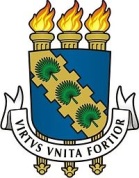 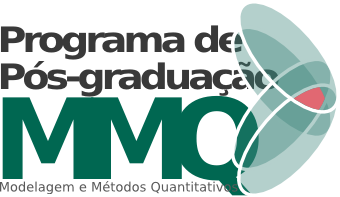 REQUERIMENTO CANCELAMENTO DE MATRÍCULAEu 			__________,Matrícula nº_______________ CPF nº 				, Matriculado no Curso  de Mestrado em Modelagem e Métodos Quantitativos	__________,Turma (ano)___________, cursando o  _	 (ano.semestre).Venho requerer CANCELAMENTO DE MATRÍCULA.Estou ciente de que a partir do cancelamento da matrícula perderei o vínculo com o curso e com a Instituição, bem como o direito da minha condição de aluno regular. Esta solicitação é irrevogável e irretratável.Fortaleza/CE,____de 	de 201 _.Assinatura do(a) aluno (a)*Preencher os seguintes dados legivelmente:Telefone: ( 	) 	Email: 	-------------------------------------------------------------------------------------------------------- Destacar e entregar para o solicitante---------------------------------------------------------------------------------------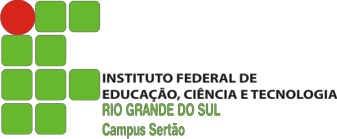 